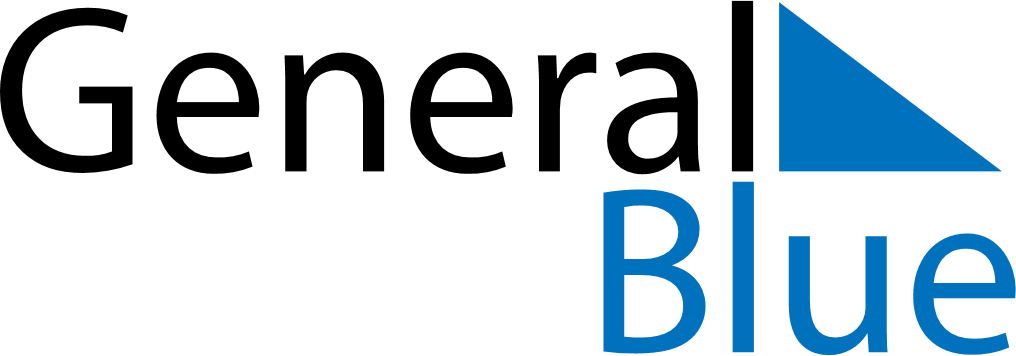 May 2027May 2027May 2027May 2027KosovoKosovoKosovoMondayTuesdayWednesdayThursdayFridaySaturdaySaturdaySunday112Labour DayLabour DayOrthodox Easter34567889Europe Day1011121314151516Feast of the Sacrifice (Eid al-Adha)1718192021222223242526272829293031